RELATÓRIO PARCIAL PIBIC/UniFTC1 Identificação1 Identificação1.1 Nome do estudante: 1.1 Nome do estudante: 1.2 Matrícula:1.3 Curso:1.4 Telefone: 1.5 E-mail: 1.6 CPF: 1.7 Identidade: 1.8 Orientador: 1.8 Orientador: 1.9 Unidade de Ensino: 1.9 Unidade de Ensino: 1.10 Área de concentração: 1.10 Área de concentração: 1.11 Modalidade: 	Bolsista     	Voluntário1.11 Modalidade: 	Bolsista     	Voluntário2 Período de abrangência do relatório:          3 Título do projeto do orientador: 4 Título do plano de trabalho do estudante: 5 Fundamentação teórica:6 Hipótese e objetivos: 7 Material e métodos: 8 Resultados alcançados até o momento: 9 Referência utilizadas:10 Outras atividades desenvolvidas relacionadas ao plano de trabalho: 11 Dificuldades encontradas ao desenvolvimento do trabalho: 12 Parecer do orientador:13 Assinatura do bolsista: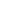 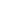 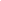 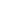 14 Assinatura do Orientador:Data:         /     /    15 Parecer da Instituição: